Arkansas Medicaid PCMH 2017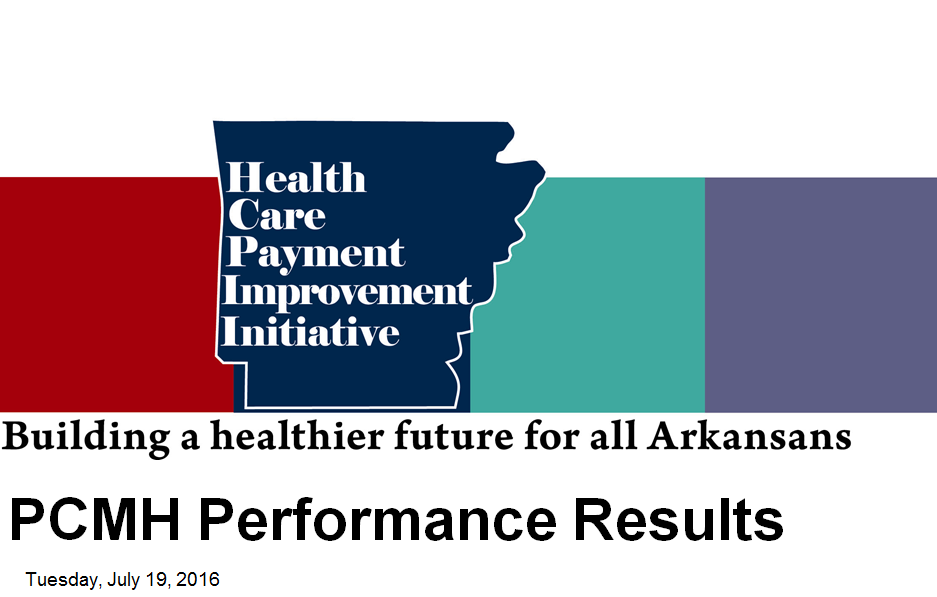 PROGRAM PARTICIPATION PRACTICE SUPPORTCARE COORDINATION PAYMENTS (PBPMs) On average $4 per member per month but varies from $1-$30. Risk Adjusted using the John Hopkins grouper; it takes into account the four primary diagnosis of the patient as well as demographic factors.These activities closely align with the CPC + Program, NCQA, and other payer requirements to alleviate the burden on providers. High Success rate, since inception of the program, only nine practices (five in 2016 and four in 2017) have been suspended for not meeting these requirements. Loss of PBPMs is considered the current downside risk of participating in PCMH.Practices input information into the AHIN portal. Activities are validated twice per year via Quality assurance team (AFMC), validation visits last approximately 1-1.5 hours. Care plan submission is done via the AHIN portal, practices upload PDF and information is securely sent to AFMC QAPractices must meet activity requirements in order to receive PBPMsPRACTICE TRANSFORMATIONDMS funded Practice Transformation coaching is available for up to 24 months upon initial enrollment. Coaches assist with care plan development, updating workflows and processes, interpreting data and reports, and they provide additional educational resources. SHARED SAVINGSELIGIBILITYPCMHs must meet the following to receive shared saving incentive bonusMeet practice support activitiesMeet 5000 beneficiary requirement eitherStandaloneVoluntarily Pool with friendsDefault poolReduce total cost of care by at least 2% at pool or standalone level Meet targets for at least 2/3 of Quality MetricsMetric targets are set a rate no higher than the average performance of the previous year. 50Th percentileMetrics require 25 min attributed beneficiaries for PCMHs to be held accountableMost are claims based with the exception of 14,15,16, and 17 which are eCQMs (Electronically pulled from EHR reports)National measures adapted to fit within Arkansas population, revisions are made based on recommendations made by providers, multipayer group, and partners such as AMS, AAFP, and AAP. SHARED SAVINGS INCENTIVE PAYMENTSArkansas is one of the few states that has been able to provide shared savings incentive payments.Payments are risk and time adjusted$8.8 million was paid to 30 PCMHs for 2014 performance$12.8 million was paid to 53 PCMHs for 2015 performance. PCMHs can get shared savings in one of two waysAbsolute Method50% of savingsTotal cost of care (TCOC) is below medium threshold Relative MethodTCOC is lower than the PCMH’s benchmark(previous performance)Savings vary from 10-50% depending on benchmark being below or above medium or high thresholds.PCMH (Medicaid) vs CPC+ (Medicare)PCMH closely aligns with CPC + requirements however requirements for CPC+ are more rigorous.  The majority of activities required for PCMH are also required to be in good standing with CPC +. The only exceptions are:Enrollment in AR Prescription Monitoring programPCMHs must implement a process to deliver immunization to both the pediatric and adult populationProcess for e-prescribingHealth literacyHowever, practices enrolled in CPC+ could use some the above requirements to fulfill population health requirements for CPC+.2015 Results CPC (Medicare) vs AR PCMH (Medicaid)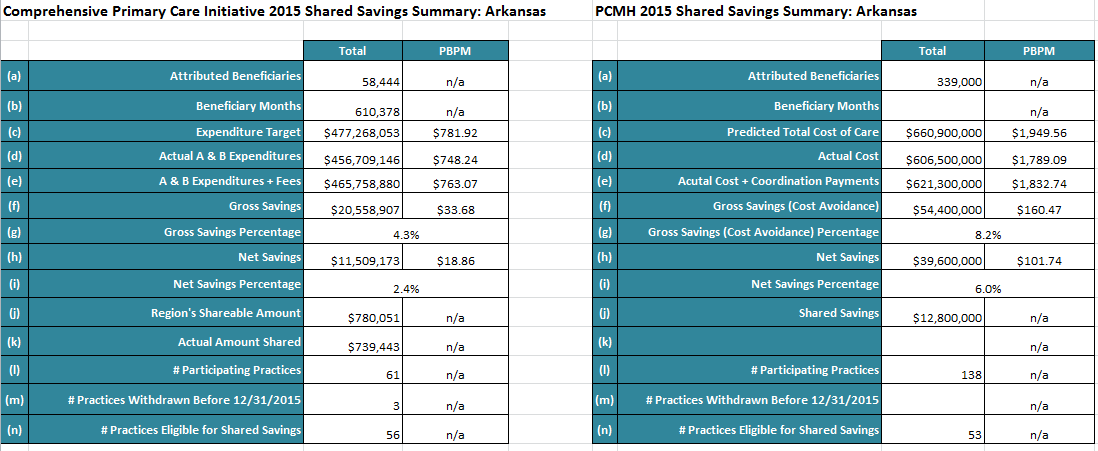 PCMH ResultsCost Reduction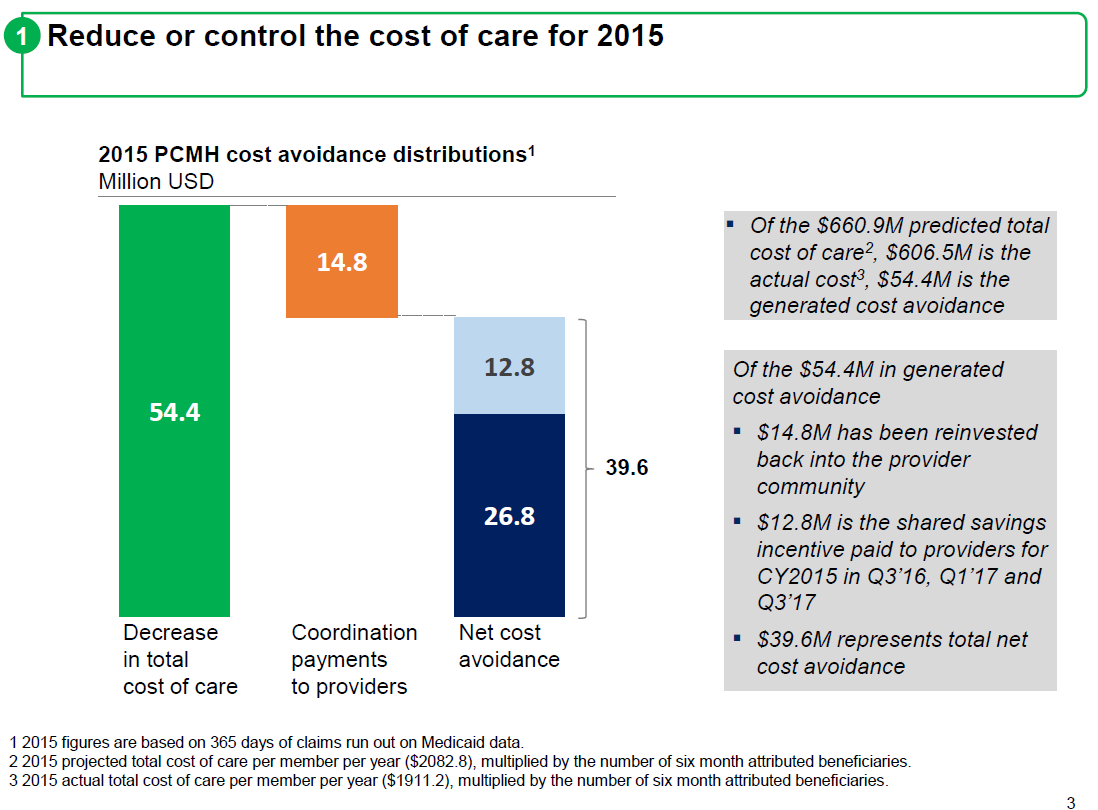 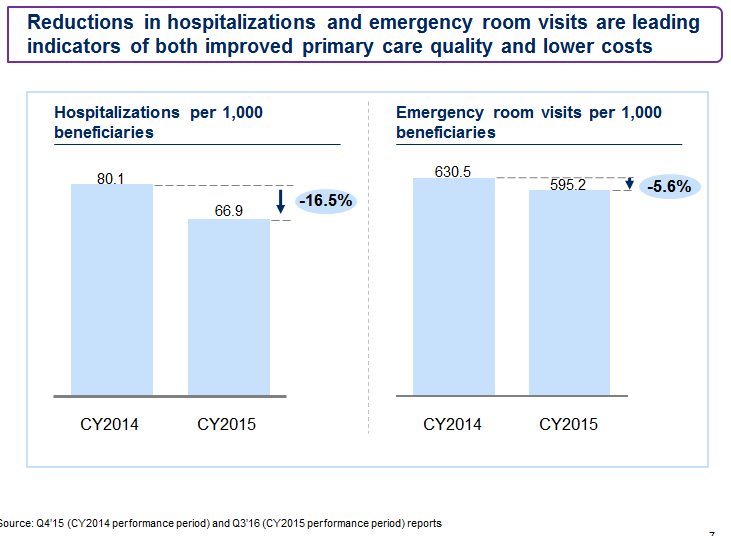 PCMH 2.0Increase provider participation Reduce the number of required beneficiaries from 300 to 150Add additional pool for smaller practices to participateMedical NeighborhoodUtilize Episodes of Care data to inform primary care physicians of specialist’s cost and quality outcomes.Behavior health integrationPASSE will assume full risk for tier 2 and tier 3 BH/DD beneficiaries starting in 2019Policy has been tweaked to allow for co-location of BH services under PCMHs  (webinar taking place on 09/08 to educate providers)Provide PCMHs with informational Medical Neighborhood reports on Quality and Cost of behavior health services. The first report should roll out in 2018 and will focus on ADHD and ODD.Add minimal risk to PCMH programRequire failing PCMHs to improve performance prior to re-enrollingUpdate Cost Thresholds (required by SPA)Actuarial analysis is being completed (expected delivery date is 06/30/2017)Benchmarks will be updated to most recent dataEnhanced data analytical capacity with MMISOpioids usage rate reportThese changes closely align with the task force recommendations2018 ACTIVITIES TRACKED FOR PRACTICE SUPPORT (PBPMs)2018 METRICS TRACKED FOR SHARED SAVINGS2018 Metric Targets Claims-based 2018 Quality Metric targets are set at a level no higher than the average performance of the shared savings entities in 2016.The quality metrics are assessed only if the shared savings entity has at least the minimum number of attributed beneficiaries in the category described for the majority of the performance period.New metrics will roll out as informational for at least one year prior to making them a requirement.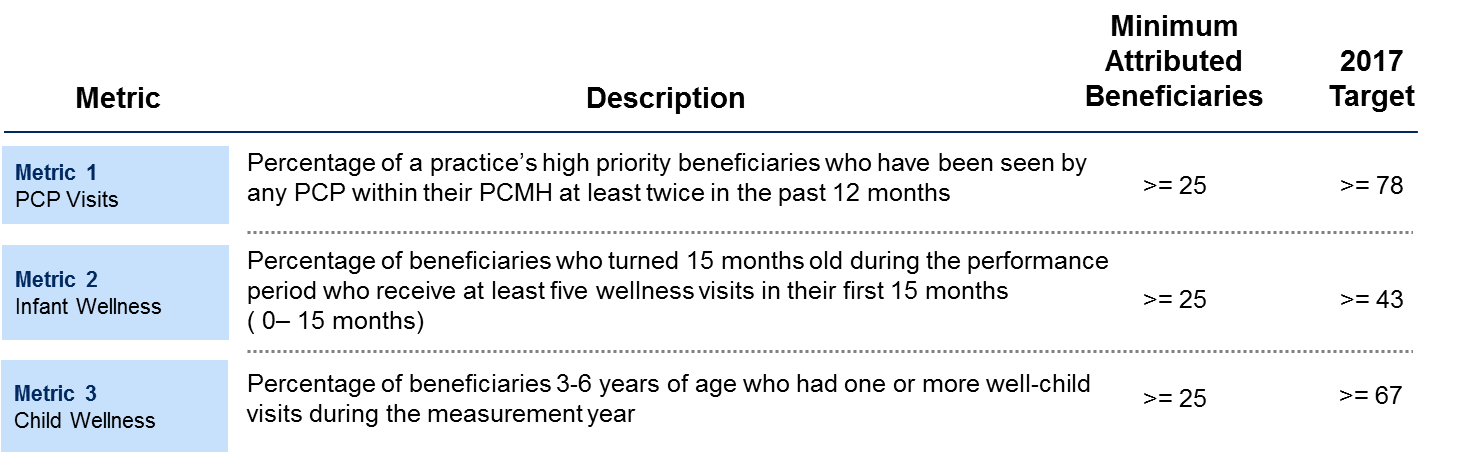 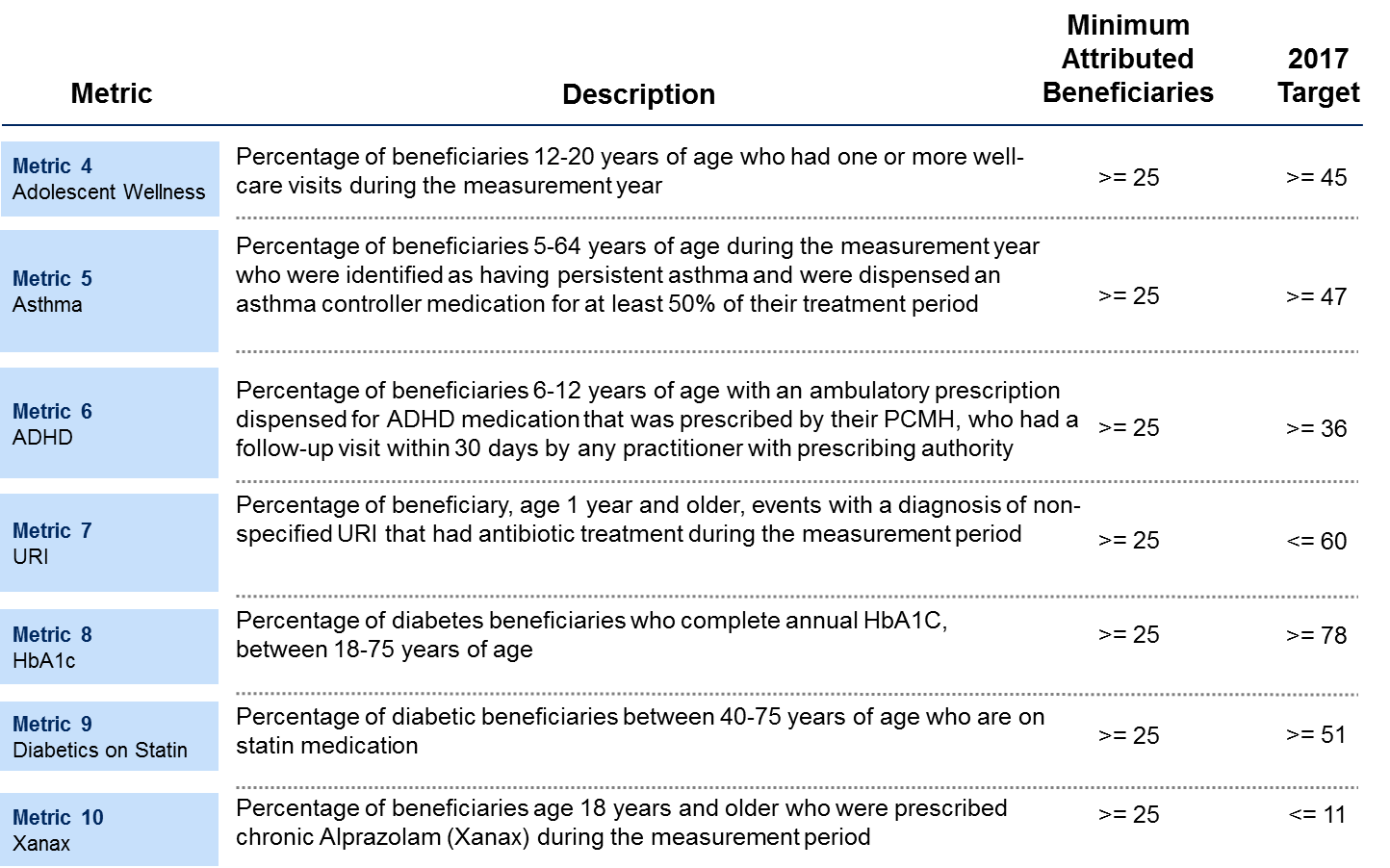 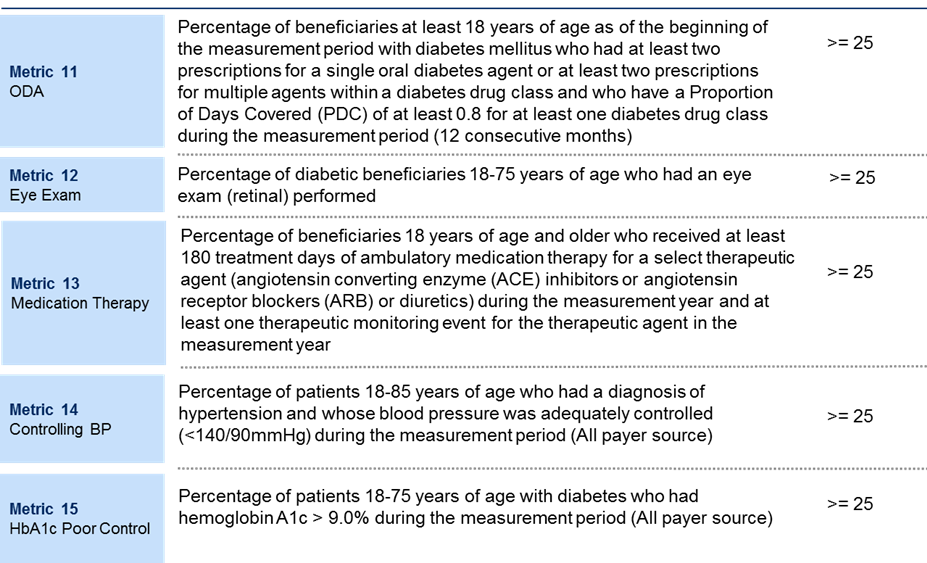 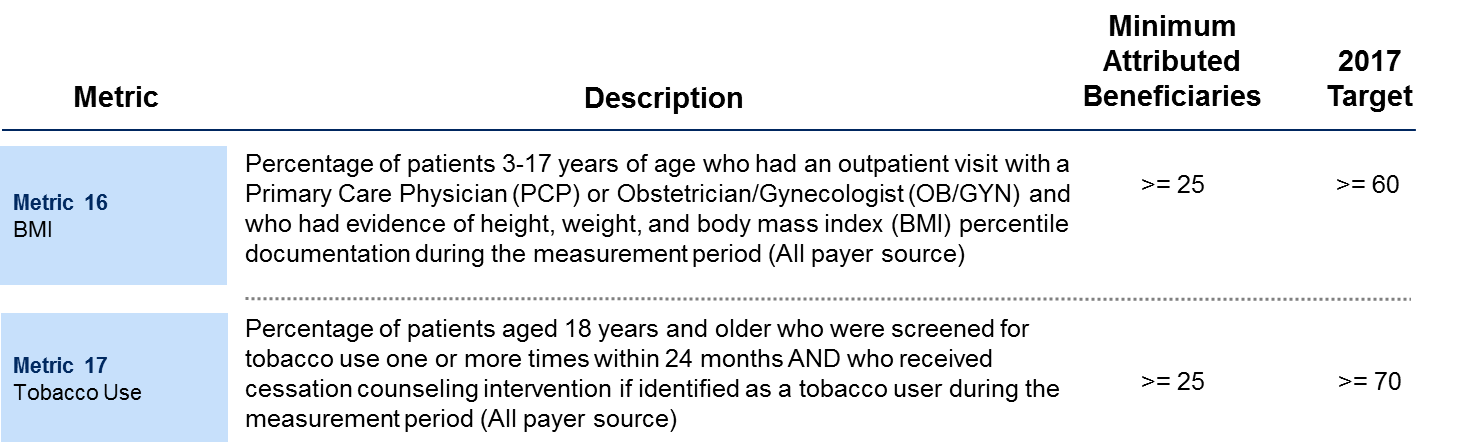 Example of how Metric Targets are set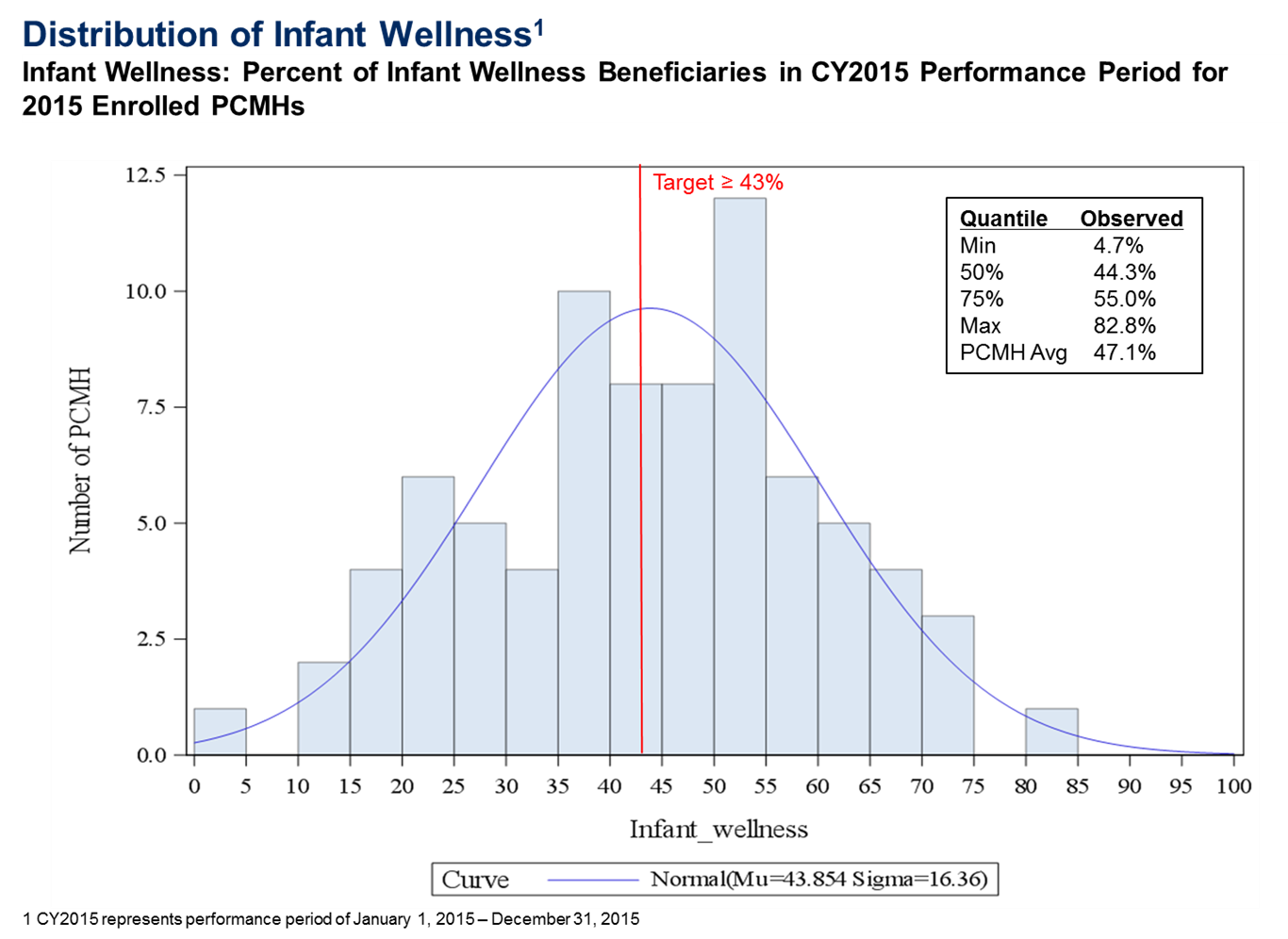 Practices% EnrolledPCPs% EnrolledBeneficiaries% Enrolled2014123 / 25947%659 / 107461%295K/386k76%2015142 / 25057%780 / 1074 73%317k/386k80%2016179 / 25072%878 / 101087%330k/414k80%2017192 / 25276%928 / 106887%356k/420k85%